С 6 апреля организовать дистанционное обучение школьников. Работаем по расписанию уроков.Алгоритм работы в Виртуальной школе  Создаем Урок по расписанию, где подробно описываем тип урока, тему и домашнее задание. Нажав на кнопку «Выберите файл» добавляем дополнительный материал к уроку (опорный конспект, таблица, ссылка на учебный ресурс и т.п.)Еще раз щелкаем по иконке Отредактировать урок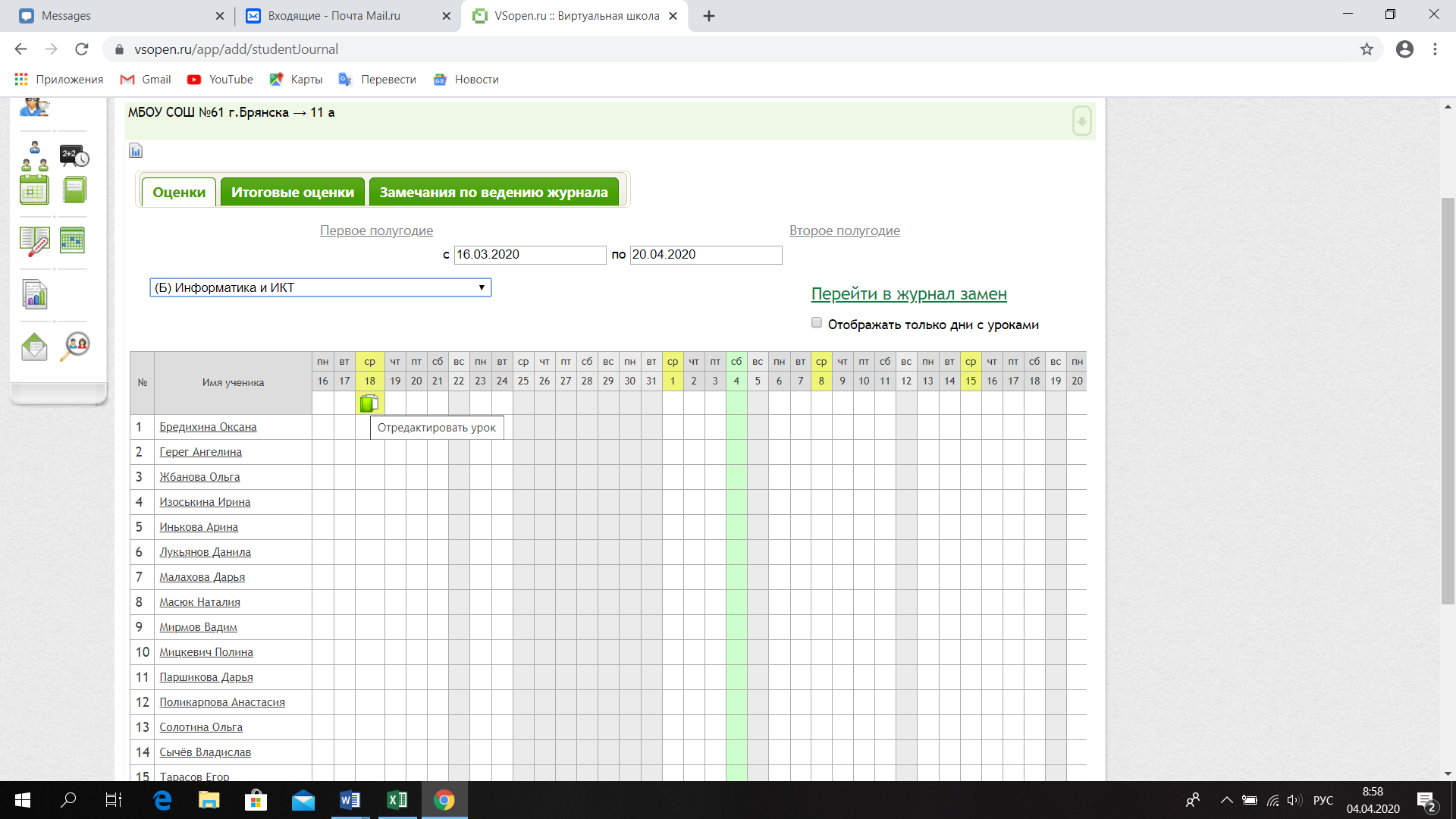 Появляется окно: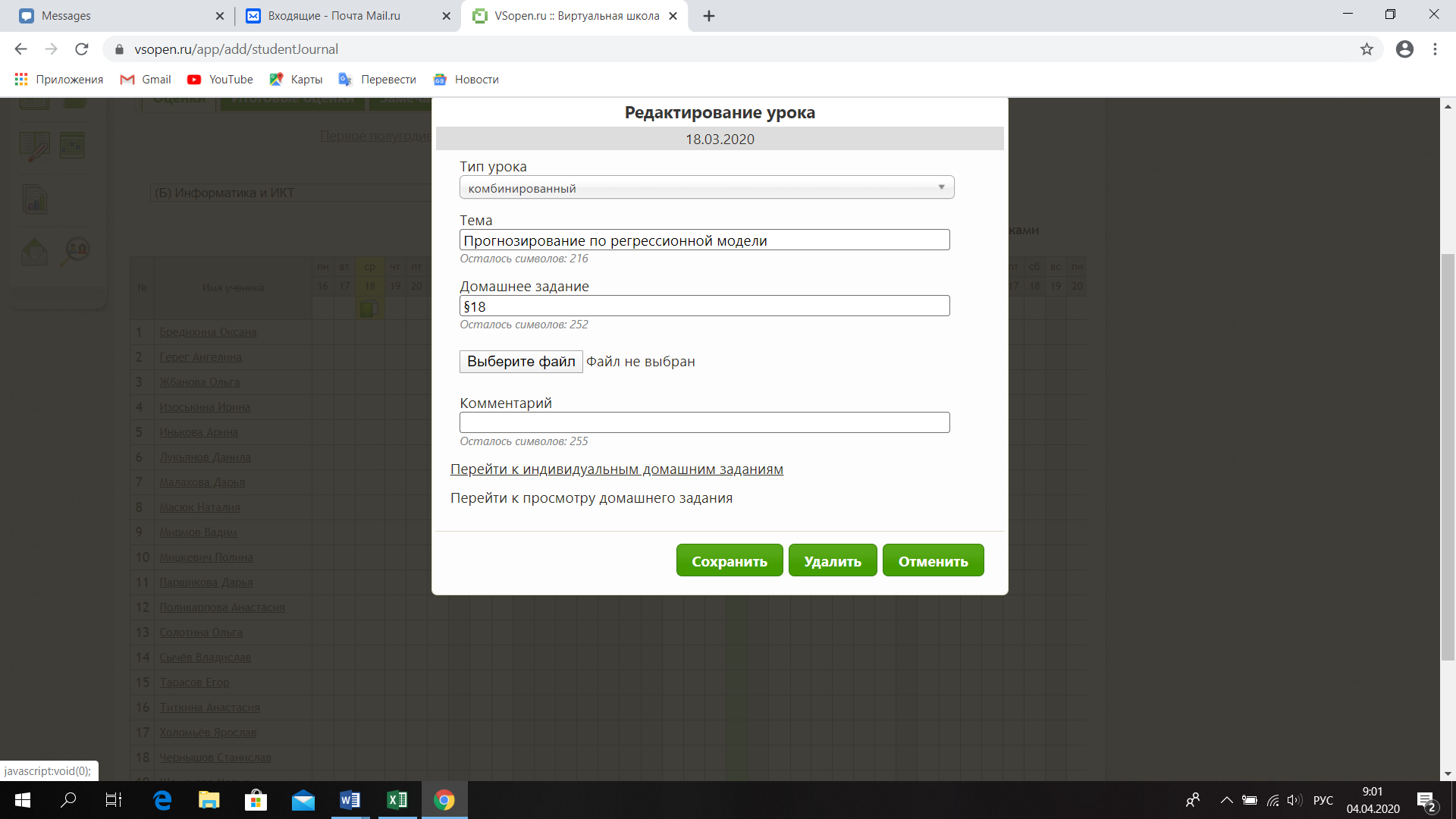 Нажимаем Перейти к просмотру домашнего задания и проверяем присланные учащимися файлы выполненного домашнего задания: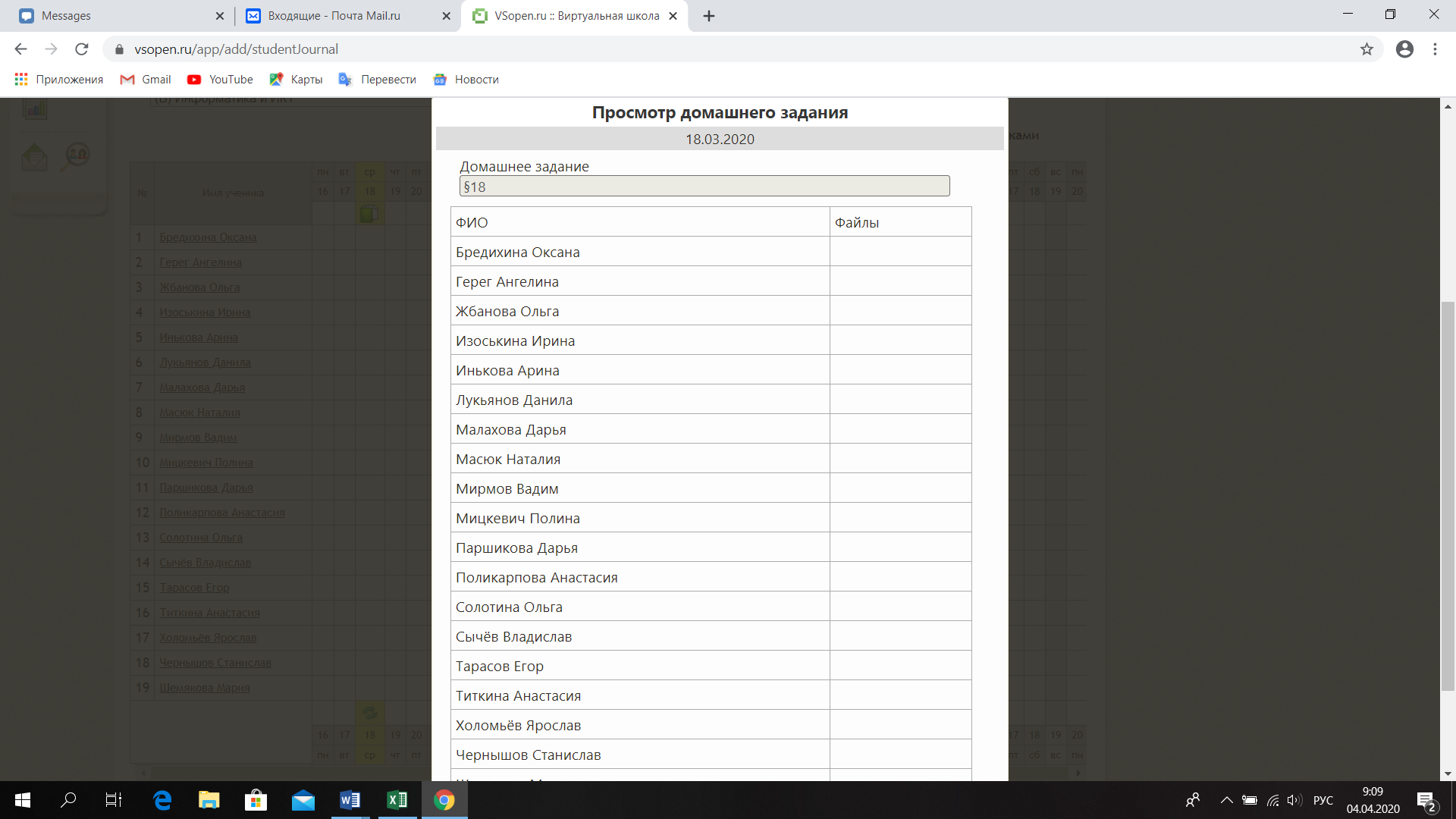 Нажав на кнопку «Перейти к индивидуальным домашним заданиям», можно дифференцировать задания, каждый ученик получит свой вариант самостоятельной, контрольной. Открыв Дневник, ученик в своем личном кабинете видит домашнее задание, скачивает дополнительные файлы, выполняет домашнее задание, фотографирует или сканирует выполненное, сохраняет на своем компьютере и, нажав на значок скрепочка  , отправляет готовый файл учителю.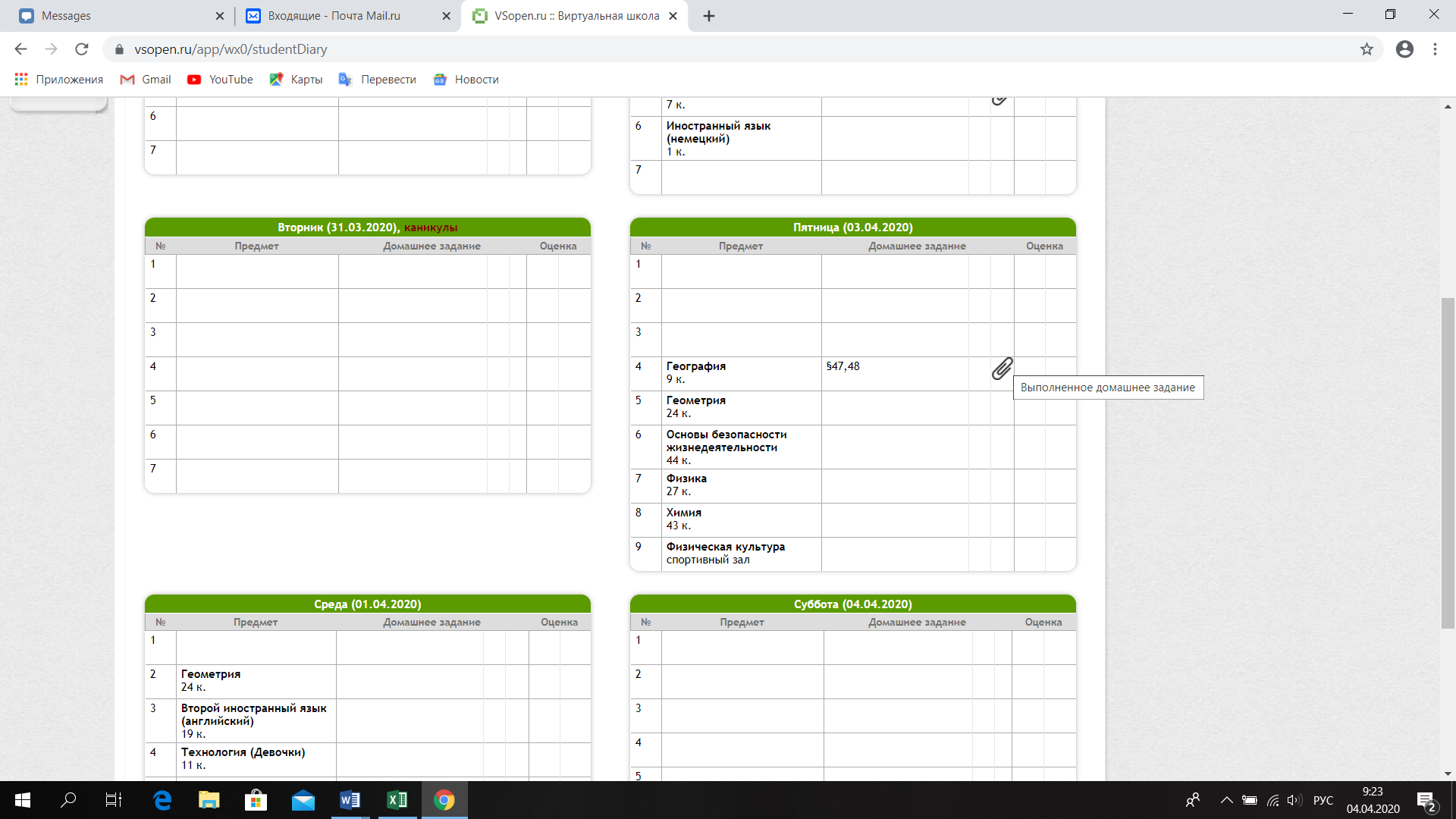 